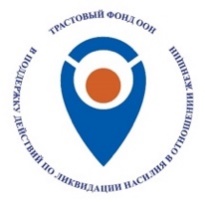 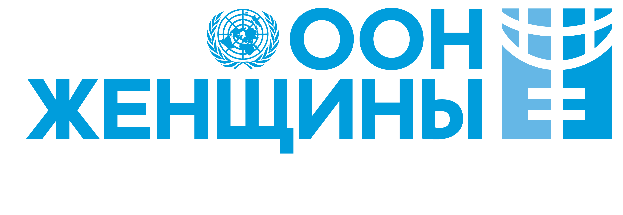 Целевой фонд ООН в поддержку действий по ликвидации насилия в отношении женщинКонкурс предложений 2023Открытие конкурса: 10 декабря 2023 г.Крайний срок подачи заявок: 1 февраля 2024 г.Система подачи заявок онлайн: https://grants.untf.unwomen.orgСОДЕРЖАНИЕПРИЛОЖЕНИЯ	Приложение 1.	Критерии соответствия Приложение 2.	Форма концепции проекта Приложение 3.	Форма бюджета концепции проекта и основные положения по бюджетуЧасто задаваемые вопросы и советы по составлению заявок О Целевом фонде ООН в поддержку действий по ликвидации насилия в отношении женщинС 1996 года Целевой фонд ООН по искоренению насилия в отношении женщин (Целевой фонд ООН) играет передовую роль в финансировании и расширении усилий гражданского общества по искоренению насилия в отношении женщин и девочек (НОЖД) во всем мире. Это единственный глобальный многосторонний механизм предоставления грантов, предназначенный исключительно для решения этой проблемы. Целевой фонд ООН, управляемый от имени системы ООН структурой «ООН-Женщины», на сегодняшний день выделил 225 млн. долл. США на реализацию 670 инициатив в 140 странах и территориях.Как указано в Стратегическом плане на 2021–2025 гг., Целевой фонд ООН стремиться к тому, чтобы в перспективе все женщины и девочки жили в таком мире, где они не подвергаются насилию и могут реализовать свои права. Миссия фонда заключается в поддержке и расширении масштабов инициатив гражданского общества, которые уделяют приоритетное внимание инклюзивным, устойчивым и основанным на местном опыте подходам к искоренению НОЖД.Целевой фонд ООН предоставляет не только гранты. Он обеспечивает технические знания, развитие кадрового потенциала, доступ к глобальным платформам и участие в деятельности глобального сообщества активистов и практиков, заинтересованных в приобретении новых знаний и обмене решениями для прекращения насилия в отношении женщин и девочек. Контекст Насилие в отношении женщин и девочек остается самым распространенным нарушением прав человека во всем мире: каждая третья женщина в течение своей жизни подвергается физическому или сексуальному насилию. Вредные социальные нормы, неравенство и пересекающиеся формы дискриминации делают достижение реальных результатов в процессе искоренения НОЖД невероятно сложным. Факты свидетельствуют о том, что маргинализированные женщины и девочки, в том числе женщины-инвалиды, беженцы, представительницы коренных народов и др., сталкиваются с непропорционально высоким риском насилия; кроме того им приходится преодолевать больше препятствий в доступе к услугам и правосудию. Уровень насилия в отношении женщин и девочек в условиях кризисов, конфликтов и перемещений значительно возрастает; в таких условиях с насилием сталкиваются более 70 % женщин, а каждая пятая беженка или перемещенная женщина подвергается сексуальному насилию. Женщины, живущие в кризисных ситуациях, не только больше рискуют оказаться жертвами насилия, но и преодолевают дополнительные препятствия в доступе к основным услугам, таким как правосудие, здравоохранение, образование и наличие безопасного пространства, поэтому для обеспечения их безопасности и благополучия требуются многосторонние усилия. Такие риски и барьеры становятся еще более масштабными для насильственно перемещенных женщин и девочек, включая беженцев и внутренне перемещенных лиц.Кроме того, сокращение свобод гражданского общества и рост противодействия организациям по защите прав женщин и феминистским движениям во всем мире создают значительные риски утраты с трудом завоеванных прав, полученных благодаря новаторским усилиям организаций гражданского общества (ОГО) и, в частности, организаций по защите прав женщин (ОЗЖ). Опыт работы Целевого фонда ООН подтверждает, что крайне важно поддерживать и финансировать организации по защите прав женщин, организации, возглавляемые женщинами и феминистские организации, которые оказывают жизненно важные услуги пострадавшим, активно занимаются предотвращением насилия и отстаивают права женщин. Легко приспосабливающиеся к обстоятельствам, наделенные полномочиями и должным образом финансируемые организации по защите прав женщин являются ключом к тому, чтобы все женщины и девочки никогда не подвергались насилию. Конкурс предложенийРуководствуясь Стратегическим планом Целевого фонда ООН на 2021–25 гг., Целевой фонд ООН будет поддерживать инициативы, направленные на борьбу с насилием в отношении маргинализированных женщин и девочек, а также тех людей, которые подвергаются множественным формам дискриминации, в соответствии с принципом «Не оставлять никого в стороне». Все заявки должны продемонстрировать соответствие десяти программным принципам структуры «ООН-Женщины» по искоренению НОЖД. Целевой фонд ООН поддерживает предложения по инициативам, которые способствуют достижению одного или нескольких из трех стратегических результатов его деятельности: (1) Расширение доступа для женщин и девочек к основным, специализированным, безопасным и компетентным многоотраслевым услугам; (2) Улучшение профилактики НОЖД через изменения в поведении, практике и установках; (3) Повышение эффективности законодательства, политики, национальных планов действий и систем подотчетности для предотвращения и ликвидации НОЖД.В рамках этих принципов Целевой фонд ООН учреждает два направления финансирования: Общее направление: Борьба с насилием в отношении маргинализированных женщин и девочек и тех, кто подвергается пересекающимся формам дискриминации; иСпециальное направление:  Решение проблемы насилия в отношении женщин и девочек, пострадавших от кризиса.Мы приглашаем к партнерству небольшие, местные и низовые организации по защите прав женщин и девочек. Организация, подающая заявку в качестве основного заявителя, может работать с партнерами-соисполнителями, что расширит ее компетенции и возможности по работе с населением, а также увеличит кадровый потенциал низовых организаций по защите прав женщин.Основной заявитель может привлечь до четырех партнеров-соисполнителей,  которые могут получить часть финансирования. Партнерство должно быть равноправным и выгодным для этих организаций.В рамках данного конкурса будут также рассматриваться заявки от нескольких стран (не более десяти стран, отвечающих установленным требованиям). Организации должны продемонстрировать дополнительную ценность таких инициатив, помимо воздействия на национальном уровне.Многострановые заявки могут включать в себя мероприятия по поддержке работы феминистских движений на региональном уровне и/или содействие разработке баз знаний, инструментов или ресурсов, которые могут быть использованы в разных странах для оказания воздействия на субрегиональном, региональном и международном уровне. Предложения могут быть направлены на поддержку феминистского движения через рост и развитие кадрового потенциала групп и организаций гражданского общества, отстаивающих права женщин, привлечение союзников и заинтересованных сторон, обмен опытом и совместную информационно-просветительскую работу. Целью работы должна стать ликвидация насилия в отношении женщин и девочек. Хотя реализация проекта может охватывать до десяти стран, заявка должна включать не более четырех партнеров-соисполнителей, которые получат часть запрашиваемого финансирования.Общее направление:  Борьба с насилием в отношении маргинализированных женщин и девочек и тех, кто подвергается пересекающимся формам дискриминацииОбщее направление деятельности этого Целевого фонда ООН касается борьбы с насилием в отношении маргинализированных женщин и девочек, а также тех, кто сталкивается с пересекающимися формами дискриминации, зависящими от конкретной ситуации или сообщества. Это сделано в связи с тем, что не все женщины и девочки подвергаются одинаковому риску столкнуться с НОЖД, и с тем, что насилие обусловлено разными причинами. Женщины и девочки сталкиваются не только с дискриминацией по половому признаку, но и с дополнительной дискриминацией, обусловленной такими факторами, как раса, этническая принадлежность, религия, сексуальная идентичность, сексуальная ориентация, социально-экономический статус, инвалидность или другие аспекты их личности. Работа, проводимая для предотвращения насилия и/или устранения его последствий, должна отвечать реалиям жизни женщин и девочек. Межсекторальные подходы помогают определить связи между социальными категориями и/или обстоятельствами, в которых определенные женщины и девочки подвергаются повышенному риску, и обеспечить выявление и учет этих реалий при разработке программ. Например: женщины и девочки из числа коренных народов, живущие с ограниченными возможностями, или женщины и девочки из числа вынужденных переселенцев и беженцев, живущие с ВИЧ/СПИДом, или женщины и девочки, пережившие насилие, принадлежащие к группам этнических меньшинств.В концепции проекта очень важно четко указать: с какими группами маргинализированных женщин и девочек вы работаете и почему; конкретные формы насилия, которые вы планируете рассматривать, и каково ваше обоснование такого выбора;географические районы, в которых будет проходить ваша работа;как выбранные вами стратегии приведут к позитивным изменениям в жизни женщин и девочек, которых вы стремитесь охватить;как стратегии, которые вы планируете использовать, изменят жизни женщин и девочек, которых вы хотите охватить;какими уникальными возможностями для работы с этими группами и удовлетворения их потребностей обладает ваша организация  (на основе проведенной вашей организацией работы и приобретенного опыта). Специальное направление по борьбе с насилием в отношении женщин и девочек, пострадавших от кризисаСпециальное направление Целевого фонда ООН предусмотрено для решения, смягчения и реагирования на особые проблемы и риски, с которыми сталкиваются женщины и девочки, оказавшиеся в кризисной ситуации, а также для поддержки организаций гражданского общества, работающих над искоренением насилия в отношении женщин и девочек в кризисных обстоятельствах.В контексте данного Специального направления под определение кризисной ситуации попадает широкий спектр комбинированных и/или взаимодополняющих событий или явлений, включая стихийные бедствия, такие как землетрясения, наводнения и засухи, конфликты (и постконфликтные ситуации), проблемы, вызванные изменением климата, гуманитарные, экономические и политические кризисы, а также чрезвычайные ситуации в области общественного здравоохранения. Учитывая беспрецедентный уровень глобального перемещения населения, особенно приветствуются заявки от организаций, возглавляемых беженцами, и местных организаций по защите прав женщин, занимающихся проблемами насилия в отношении женщин и девочек из числа беженцев и/или вынужденных переселенцев.Проводимая работа должна  затрагивать именно женщин и девочeк, пострадавших от кризиса в разных жизненных ситуациях, а также привлекать их в качестве лиц, принимающих решения, соразработчиков и инициаторов изменений. Для этого необходимо тесно сотрудничать с женщинами и девочками, пострадавшими от кризиса, чтобы совместными усилиями создавать и осуществлять решения, учитывающие конкретные факторы риска и специфические потребности женщин и девочeк. Организациям рекомендуется вкладывать средства в обеспечение готовности адаптироваться в случае кризисов и реагировать на них. Инициативы по повышению готовности могут включать в себя инвестиции в адаптивные и гибкие методики разработки программ, интеграцию мер по предотвращению негативной реакции и сопротивления, партнерство с другими организациями для сохранения охвата сообщества в кризисных ситуациях, укрепление организационного потенциала и целенаправленные усилия по поддержке благополучия персонала в травмирующих условиях. В концепции проекта очень важно четко указать: информацию о текущем кризисе в вашем контексте; как он влияет, в частности, на маргинализированных женщин и девочек и как он способствует насилию в отношении них;конкретные группы женщин и девушек, с которыми вы намерены работать, и причины такого выбора;конкретные формы насилия, которые вы планируете рассматривать, и каково ваше обоснование такого выбора;географические районы, в которых будет проходить ваша работа;как выбранные вами стратегии приведут к позитивным изменениям в жизни затронутых кризисом женщин и девочек, которых вы стремитесь охватить;каким опытом и инструментами вы обладаете для работы с этими группами и реагирования на их потребности.Конкретные виды деятельности не уточняются, чтобы предложения могли определяться самими общественными организациями. Однако вы можете обратиться к полезным ресурсам, приведенным в разделе 8, а также к разделу «Часто задаваемые вопросы и советы по составлению заявок». Параметры финансирования Мы будем финансировать все отобранные организации в течение четырех лет. Цель — способствовать значительным и долговременным позитивным изменениям в жизни людей, переживших насилие, и женщин и девочек, подвергающихся риску насилия, а также таким эффективным институциональным изменениям и сдвигам в доминирующих социальных нормах, которые будут устойчивы в течение длительного времени.Все общественные организации могут подать заявку на получение гранта в размере от 150 000 до 1 000 000 долл. США. Небольшие организации гражданского общества могут также подать заявку на получение «малого гранта» в размере от 150 000 до 250 000 долл. США, который обеспечивает доступ к дополнительным основным и гибким финансовым средствам.В то время как малые организации могут претендовать на более крупные гранты (в пределах своих возможностей по освоению средств), крупные организации не могут претендовать на малый грант. При подаче заявки на финансирование организации должны учитывать свои операционные возможности и возможность освоения средств. Как правило, организация не может запрашивать сумму гранта, в 3 раза превышающую ее годовой бюджет (средний бюджет организации за последние 3 года). Например, если ваш годовой бюджет составляет в среднем 100 000 долл. США за последние 3 года, вы не должны запрашивать 4-летний грант в размере более 300 000 долл. США. Мы будем оценивать способность к освоению средств на основании финансовых отчетов, а также информации о годовом бюджете вашей организации, представленной в составе заявки.Квалификационные требования к заявкам См. Приложение 1: Контрольный список соответствия требованиям для определения, имеет ли ваша организация право на получение гранта. Опыт реализации проектов в области прекращения насилия в отношении женщин и девочек Целевой фонд ООН принимает заявки только от общественных организаций, имеющих профильные знания, экспертизу и опыт работы по защите прав женщин и девочек, информационно-разъяснительной деятельности в этой области и ликвидации насилия в отношении женщин и девочек. Предполагается наличие у организации не менее пяти лет соответствующего опыта составления программ в области ликвидации насилия в отношении женщин и/или девочек. Организация должна предоставить информацию о своих технических знаниях и опыте в данной области в рамках своей заявки, включая раскрытие своей истории и опыта работы по данному вопросу, а также количество и опыт сотрудников с необходимым набором навыков в области ликвидации НОЖД. Вам предлагается представить организационные схемы, резюме, список реализованных проектов по искоренению НОЖД и рекомендательные письма, подтверждающие ваш опыт работы по искоренению НОЖД. Приоритетные организацииМы будем отдавать предпочтение заявкам от следующих организаций:Организации по защите прав женщин. «Организацией по защите прав женщин» признается организация-кандидат, способная продемонстрировать, что ее основной деятельностью является сфера защиты прав женщин, гендерного равенства, ликвидации насилия в отношении женщин, сексуального насилия и насилия по признаку пола. Официальная миссия организации и ее видение должны отражать ее приверженность к реализации идей гендерного равенства и расширению прав и возможностей женщин и девочек. Организации, возглавляемые женщинами. «Организацией, возглавляемой женщинами» признается организация-кандидат, руководство и управление которой осуществляется женщинами. Вам требуется доказать, что минимум 61 % руководящих постов разных уровней, участвующих в принятии решений, управлении на уровне высшего и среднего руководства, а также и Совета директоров, занимают женщины. Организации, возглавляемые маргинализированными женщинами и девочками и работающие в их интересах (под руководством представителей защищаемых групп), представляющие маргинализированные группы женщин и девочек. Особенно приветствуются организации людей с ограниченными возможностями, организации женщин из числа коренных народов, ассоциации лесбиянок, бисексуалов и транссексуалов (ЛБТ), организации, возглавляемые пострадавшими, организации, возглавляемые беженцами и действующие в интересах беженцев / перемещенных лиц, а также организации, возглавляемые девочками и действующие в интересах девочек. Малые организации: «Малой организацией» считается организация, годовой операционный бюджет которой не превышает 200 000 долл. США (в среднем) за последние три года.Вместе с заявкой необходимо предоставить сопроводительную документацию (уставы, внутренние правила, официальную информацию о целях и концепции, структурные схемы организации), позволяющую установить принадлежность к организациям по защите прав женщин, организациям, возглавляемым женщинами и/или представителями защищаемых групп.Примечание для международных неправительственных организаций (МНПО): МНПО могут подавать заявки при условии, что они четко продемонстрируют свои дополнительные преимущества и намерение взаимодействовать и развивать кадровый потенциал местных партнерских организаций по защите прав женщин / общественных организаций в вопросах реализации программ и/или координации на взаимовыгодной основе.Допущенные страны и территорииЗаявитель должен реализовать проект в странах и/или территориях, перечисленных в списке получателей официальной помощи в целях развития Организации экономического сотрудничества (ОЭСР) и Комитета содействия развитию (КСР). К рассмотрению принимаются также заявки от нескольких стран (охватывающие не более десяти стран, соответствующих условиям).Юридический статус и регистрация (5 лет)Основной заявитель должен быть официально зарегистрирован как организация или иметь правовой статус/мандат. Если основной заявитель не зарегистрирован официально в стране реализации проекта, он должен представить документ о юридической регистрации хотя бы одного из своих партнеров-соисполнителей, зарегистрированного в стране реализации проекта (в дополнение к своему собственному юридическому статусу/документу о регистрации). Заявки, не имеющие четкого подтверждения юридической регистрации (или правового статуса), будут считаться неполными и сниматься с рассмотрения.Основной заявитель должен быть официально зарегистрирован в течение не менее 5 лет.  В исключительных случаях, при наличии соответствующего обоснования, может быть принята трехлетняя история регистрации.Демонстрация потенциала в области оперативного, финансового и кадрового управленияОперационные и человеческие ресурсы: Заявитель должен располагать необходимыми операционными и человеческими ресурсами для управления предлагаемым проектом. После начала реализации проекта должна быть определена четкая система внутреннего управления проектом. Удостоверенная финансовая отчетность организации: Кандидат должен предоставить удостоверенную финансовую отчетность за три финансовых года (включая 2020 г., 2021 г. и 2022 г.). Удостоверенная финансовая отчетность — это отчет, который был рассмотрен, одобрен и подписан лицом, уполномоченным подписывать финансовые документы организации. Таким лицом может быть как сотрудник организации, так и сторонняя фирма, которой делегировано право подписи в качестве уполномоченного должностного лица организации.Партнерство и механизмы подотчетности: Организации могут подать заявку только один раз в рамках данного Конкурса предложений: либо в качестве основной организации-заявителя, либо в качестве партнера-соисполнителя. Заявка должна включать не более четырех партнеров-соисполнителей, которые получат часть запрашиваемого финансирования. Во всех случаях основная организация-заявитель будет нести ответственность за управление грантом в полном объеме. Основная организация-заявитель также несет ответственность за то, чтобы ее партнеры-соисполнители полностью понимали и соблюдали все требования и обязательства в рамках процесса предоставления гранта. В случае присуждения гранта основная организация-заявитель также будет нести ответственность и обязательства за эффективность работы и достижение результатов своим партнером-соисполнителем. Мы настоятельно рекомендуем использовать Меморандумы о взаимопонимании (МоВ) между всеми партнерами для определения ролей, обязанностей, результатов и порядка подотчетности.В соответствии с рекомендациями Целевого фонда ООН по операционным возможностям и возможностям освоения средств и минимальной суммой гранта, равной 150 000 долл. США, подать заявку на участие в данном конкурсе могут только организации со средним операционным бюджетом в размере не менее 50 000 долл. США (рассматривается средний бюджет организации за последние 3 года). Предыдущие и действующие получатели грантов Целевого фонда ООНДействующие грантополучатели Целевого фонда ООН не имеют права подавать заявки. Партнеры-соисполнители действующих грантополучателей (те, кто получает часть средств в рамках гранта Целевого фонда ООН) не имеют права подавать заявки в течение всего срока действия соглашения о партнерстве между грантополучателем и Целевым фондом ООН .  Предотвращение сексуальной эксплуатации и надругательств, а также сексуальных домогательств«ООН-женщины» проводит политику нулевой терпимости к сексуальной эксплуатации и надругательствам.  Заявители должны принять все необходимые меры для предотвращения сексуальной эксплуатации и надругательств, а также сексуальных домогательств со стороны кого-либо из своих сотрудников, персонала, субподрядчиков и других руководящих лиц, а также соблюдения протоколов, положений и стандартов в стране/территории, где будет осуществляться проект. Целевой фонд ООН не сотрудничает с организациями, которые не решают проблему сексуальной эксплуатации и надругательств с помощью соответствующих превентивных мер, расследований и корректирующих действий.Неприемлемые кандидатыНиже представлен перечень лиц, которые НЕ допускаются до подачи заявок на получение грантов:Организации, предлагающие проведение мероприятий в стране, которая не входят в список ОЭСР КСР стран — получателей официальной помощи. Организации, чья работа и миссия/видение не ориентированы на гендерное равенство и ликвидацию насилия в отношении женщин и/или девочек и которые не заявляют об этом явно.Организации, не имеющие юридического статуса в стране или территории реализации, как и ни один из партнеров-соисполнителей.Правительственные учреждения и организации.Учреждения ООН или национальные представительства ООН.Частные лица. Учреждения частного сектора.Текущие грантополучатели Целевого фонда ООН.  Текущие партнеры-соисполнители (те, кто получает часть средств в рамках гранта Целевого фонда ООН) до окончания партнерского соглашения между грантополучателем и Целевым фондом ООН.Процедура подачи заявок Кандидаты направляют предложения онлайн в форме Концепции проекта. Онлайн-форма подачи Концепции проекта будет доступна с 10 декабря 2023 г. по 1 февраля 2024 г. по адресу: https://grants.untf.unwomen.org/.  Конечный срок подачи Концепции проекта 1 февраля 2024 г., 14:00 по нью-йоркскому времени (EDT). Мы не рассматриваем Концепции проектов, поступившие после указанного срока.Заявки подаются только на следующих языках: английском, французском и испанском. Заявки, составленные преимущественно с использованием технологий искусственного интеллекта, будут отклонены. Одна организация может подать только одну заявку. Многократные обращения от одной организации (включая обращения от независимых подразделений, национальных офисов и филиалов одной и той же МНПО) или с одним и тем же предложением будут автоматически отклонены. Онлайн-заявка считается заполненной, если содержит все необходимые документы, указанные ниже. Документы, подтверждающие юридическую регистрациюУдостоверенная финансовая отчетность организацииПодтверждение того, что организация является организацией по защите прав женщин и/или организацией, возглавляемой женщинами и/или представителями защищаемых групп Подтверждение того, что организация обладает профильными знаниями, экспертизой и опытом работы по защите прав женщин и девочек, информационно-разъяснительной деятельности в этой области и ликвидации насилия в отношении женщин и девочек.Не менее двух рекомендаций, демонстрирующих опыт работы по искоренению насилия в отношении женщин и/или девочек (НОЖД)Все необходимые документы должны быть загружены только через онлайн-систему подачи заявок  (электронные сообщения или документы в бумажном виде не принимаются). Незаполненные заявки будут автоматически не допущены к участию.Вы должны спланировать работу и выделить достаточно времени для загрузки документов в онлайн-систему подачи заявок. Обратите внимание, что ближе к окончательному сроку подачи документов в системе могут возникнуть значительные задержки.Мы пришлем подтверждение о получении заявки, поданной онлайн, на электронный адрес. Пожалуйста, немедленно свяжитесь с нами, если вы не получили подтверждение по электронной почте. При возникновении технических проблем в онлайн-системе подачи заявок свяжитесь с секретариатом Целевого фонда ООН (Нью-Йорк, Соединенные Штаты Америки) по электронной почте: untfgms@unwomen.org. Вы будете уведомлены об изменениях процедуры подачи заявок по электронной почте.Процедура отбора Мы предоставляем гранты на открытой и независимой конкурсной основе. Все предложения оцениваются с учетом общего качества и ориентированности предлагаемого проекта на результат. Оценка производится на основе стандартизированных критериев. В процессе оценки участвуют независимые эксперты, региональные и глобальные комитеты с участием общественных организаций, экспертов, ученых и учреждений ООН. Окончательное решение о финансировании принимает глобальный межведомственный Консультативный комитет по программе.Первый этап включает в себя подачу Концепции проекта. Только тем, кто успешно пройдет первый этап, будет предложено отправить Проектное предложение. Подгруппа финальных кандидатов будет рассматриваться для предоставления грантов. Утверждение грантов произойдет к середине 2024 года. От всех успешных получателей грантов ожидается плотное сотрудничество с нашей командой, которое способно обеспечить предоставление исчерпывающих технических комментариев и гарантию высоких стандартов качества программы, а также тщательный мониторинг, контроль и оценку планов по предложению. Полезные ресурсы Во время разработки предложения может быть особенно полезно ознакомиться со следующими ресурсами. УВАЖАЙТЕ женщин: предотвращение насилия в отношении женщин. «ООН-женщины», ВОЗ, 2019 г.   https://www.unwomen.org/en/digital-library/publications/2019/05/respect-women-preventing-violence-against-womenОсновные пакеты услуг для женщин и девочек, которые подвергаются насилию. «ООН-женщины», ЮНФПА, ВОЗ, ПРООН и УНП ООН, 2015 г. http://www.unwomen.org/en/digital-library/publications/2015/12/essential-services-package-for-women-and-girls-subject-to-violenceИзучение на практике. Уроки по предотвращению насилия, проводимые общественными организациями, финансируемыми Целевым фондом ООН в поддержку действий по ликвидации насилия в отношении женщин. Целевой фонд ООН в поддержку действий по ликвидации насилия в отношении женщин, 2021 г. https://untf.unwomen.org/en/learning-hub/prevention-seriesВиртуальный центр знаний по ликвидации насилия в отношении женщин и девочек. Структура «ООН-женщины», Пошаговое руководство программы. http://endvawnow.org/ (выполняется поиск по языку)Обширный глобальный обзор фактических данных о мероприятиях по предотвращению насилия в отношении женщин и девочек по заказу финансируемой Соединенным Королевством глобальной программы «Эффективные инструменты предотвращения насилия» для прекращения насилия в отношении женщин, 2020 г. https://www.whatworks.co.za/documents/publications/374-evidence-reviewfweb/file Эффективные элементы разработки и реализации мероприятий по предотвращению насилия в отношении женщин и девочек по заказу финансируемой Соединенным Королевством глобальной программы «Эффективные инструменты предотвращения насилия» для прекращения насилия в отношении женщин, 2020 г. https://www.whatworks.co.za/documents/publications/373-intervention-report19-02-20/fileЦентр ресурсов и поддержки. Публикации, документы и руководства по сексуальной эксплуатации, надругательствам и защите. https://safeguardingsupporthub.org/ (поиск по языку)Learning from Practice: Exploring Intersectional Approaches to Preventing Violence Against Women and Girls Palm, S. and Le Roux, E. 2021. https://untf.unwomen.org/sites/default/files/2022-01/synthesis%20review%20-%20intersectional%20aproaches.pdf‘A window of hope’: A synthesis review of the UN Trust Fund’s special window on ending violence against women and girls who are refugees and/or forcibly displaced, Stern E. 2022. https://untf.unwomen.org/en/digital-library/publications/2023/07/a-window-of-hope-a-synthesis-review-of-the-un-trust-funds-special-window-on-ending-violence-against-women-and-girls-who-are-refugees-andor-forcibly-displaced“They call me by my name”: A Synthesis Review of the UN Trust Fund’s special funding window on ending violence against women and girls with disabilities Palm, S. and Le Roux, E. 2023.  https://untf.unwomen.org/en/digital-library/publications/2023/03/a-synthesis-review-of-the-un-trust-funds-special-funding-window-on-ending-violence-against-women-and-girls-with-disabilities Целью данного конкурса является предоставление долгосрочных грантов организациям гражданского общества, в особенности тем, которые занимаются защитой прав женщин, работают под руководством женщин или представителей защищаемых групп, а также малым организациям для решения проблемы насилия в отношении маргинализированных женщин и девочек в соответствии с принципом «Не оставлять никого в стороне». Приглашаем к участию тех, чьи заявки соответствуют одному или нескольким из трех принципов деятельности Целевого фонда ООН: Расширение доступа для женщин и девочек к основным, специализированным, безопасным и компетентным многоотраслевым услугам;Усиление профилактики насилия в отношении женщин и девочек (НОЖД) через изменения в нормах поведения, практиках и установках;Повышение эффективности законодательства, политики, национальных планов действий и систем подотчетности для предотвращения и ликвидации НОЖД.В рамках этих принципов мы ждем заявки по следующим двум направлениям финансирования: Общее направление:  Борьба с насилием в отношении маргинализированных женщин и девочек и тех, кто подвергается пересекающимся формам дискриминации; иСпециальное направление:  Решение проблемы насилия в отношении женщин и девочек, пострадавших от кризиса. Финансирование осуществляется в течение четырех лет; сумма гранта составляет от 150 000 до 1 000 000 долл. СШАИнвестиции в организационный и восстановительный потенциал, включая самопомощь и заботу о благополучии персоналаЦелевой фонд ООН определяет устойчивость организации как способность организации предвидеть, готовиться, противостоять, адаптироваться, реагировать и восстанавливаться после рисков и изменений, а также внезапной дестабилизации ее внутренней и внешней среды. Это предполагает наращивание потенциала организации по адаптации и реагированию на кризисные ситуации с учетом потребностей сотрудников и волонтеров. Подобная деятельность может потребовать оценки собственных возможностей, обучения команды, разработки структур и систем управления рисками, гибкости при реализации проектов. Повышение организационного и восстановительного потенциал также включает в себя самопомощь и заботу о благополучии персонала, направленные на решение таких проблем, как выгорание и викарная травма, с которыми часто сталкиваются люди, работающие над искоренением НОЖД. Целевой фонд ООН поддерживает выделение средств на самопомощь и коллективную терапию в размере до 7500 долл. США (более подробная информация приведена в Приложении 3 (Бюджетные рекомендации)). Всем заявителям, независимо от того, в рамках какого направления они подают заявку, рекомендуется оценить и вкладывать средства в обеспечение организационного и восстановительного потенциала, а также учесть эту статью расходов при разработке программных и управленческих мероприятий и бюджета. Дополнительную информацию можно найти в разделе «Часто задаваемые вопросы и советы по составлению заявок». Расширение поддержки малых организаций Целевой фонд ООН признает, что малые организации играют жизненно важную роль в борьбе с насилием в отношении женщин и девочек и его предотвращении, поскольку они могут охватить наиболее маргинализированные группы женщин и девочек инициативами, учитывающими конкретные условия. Однако, несмотря на достигнутые успехи, они по-прежнему испытывают недостаток финансирования и поддержки, необходимой им для повышения адаптивных возможностей и устойчивости, а при желании и для роста. Целевой фонд ООН активно поддерживает малые организации путем присвоения их заявкам статуса приоритетных и поощряет выделение им целевых ресурсов, таким образом помогая им в удовлетворении конкретных потребностей.   Небольшие организации могут подать заявку на «малый грант» в размере от 150 000 до 250 000 долл. США, который подразумевает дополнительное направление до 10 % от общей стоимости прямой проектной деятельности на основную поддержку организации. Эта основная поддержка не входит, а является дополнительной к тем 8 % средств на непрямые расходы, о которых в настоящее время могут ходатайствовать все организации. Основное финансирование может быть использовано для поддержки адаптивного потенциала организации и/или для покрытия расходов, не имеющих отношения непосредственно к проектной деятельности, например, расходов, связанных с персоналом, управлением и заседаниями руководства, инновациями и разработкой проектов, привлечением средств, управлением партнерами и заинтересованными сторонами, внутренней и внешней координацией, обеспечением качества, разработкой организационной политики, процедур и систем, а также других аналогичных расходов. Малые организации могут претендовать и на более крупные гранты (в пределах своих возможностей по освоению средств). «Малой организацией» считается организация, годовой операционный бюджет которой не превышает 200 000 долл. США (в среднем) за последние три года. Африка Африка Африка Африка Африка Африка Африка АфрикаАнголаБенинБотсванаБуркина-ФасоБурундиКабо-ВердеКамерунЦентральная АфриканскаяРеспубликаЦентральная АфриканскаяРеспубликаЧадКоморские ОстроваКонгоКот-д' ИвуарДемократическаяРеспубликаКонгоДжибутиЭкваториальная ГвинеяЭсватиниЭсватиниЭритреяЭфиопияГабонГамбия ГанаГвинеяГвинея-БисауКенияКенияЛесотоЛиберияМадагаскарМалавиМалиМавританияМаврикийМозамбикМозамбикНамибияНигерНигерияРуандаОстров Святой ЕленыСан-Томеи ПринсипиСенегалСьерра-ЛеонеСьерра-ЛеонеСомалиЮжная АфрикаЮжный СуданСуданТогоУгандаОбъединенная РеспубликаТанзанияЗамбияЗамбияЗимбабвеСеверная и Южная Америка и страны Карибского бассейнаСеверная и Южная Америка и страны Карибского бассейнаСеверная и Южная Америка и страны Карибского бассейнаСеверная и Южная Америка и страны Карибского бассейнаСеверная и Южная Америка и страны Карибского бассейнаСеверная и Южная Америка и страны Карибского бассейнаСеверная и Южная Америка и страны Карибского бассейнаСеверная и Южная Америка и страны Карибского бассейнаАргентинаБелизБоливияБразилияКолумбияКоста-РикаКубаДоминикаДоминикаДоминиканская РеспубликаЭквадорСальвадорГренадаГватемалаГайанаГаитиГондурасГондурасЯмайкаМексикаМонтсерратНикарагуаПанамаПарагвайПеруСент-ЛюсияСент-ЛюсияСент-Винсент и ГренадиныСуринамВенесуэлаАрабские государства и Северная АфрикаАрабские государства и Северная АфрикаАрабские государства и Северная АфрикаАрабские государства и Северная АфрикаАрабские государства и Северная АфрикаАрабские государства и Северная АфрикаАрабские государства и Северная АфрикаАрабские государства и Северная АфрикаАлжирЕгипетИракИорданияЛиванЛивияМароккоГосударство ПалестинаГосударство ПалестинаСирийская Арабская РеспубликаТунисЙеменАзиатско-Тихоокеанский регионАзиатско-Тихоокеанский регионАзиатско-Тихоокеанский регионАзиатско-Тихоокеанский регионАзиатско-Тихоокеанский регионАзиатско-Тихоокеанский регионАзиатско-Тихоокеанский регионАзиатско-Тихоокеанский регионАфганистанБангладешБутанКамбоджаКитайКорейскаяНародно-Демократическая РеспубликаФиджиИндияИндияИндонезияИран (ИсламскаяРеспублика)КирибатиЛаосскаяНародно-ДемократическаяРеспубликаМалайзияМальдивыРеспублика Маршалловы ОстроваФедеративные Штаты МикронезииФедеративные Штаты МикронезииМонголияМьянмаНауруНепалНиуэПакистанПалауПапуа — Новая ГвинеяПапуа — Новая ГвинеяФилиппиныСамоаСоломоновы ОстроваШри-ЛанкаТаиландВосточный ТиморТокелауТонгаТонгаТувалуВануатуВьетнамУоллис и ФутунаЕвропа и Центральная АзияЕвропа и Центральная АзияЕвропа и Центральная АзияЕвропа и Центральная АзияЕвропа и Центральная АзияЕвропа и Центральная АзияЕвропа и Центральная АзияЕвропа и Центральная АзияАлбанияАрменияАзербайджанБелоруссияБосния иГерцеговинаГрузияКазахстанКосово(территория, находящаяся под управлением ООН согласно резолюции Совета Безопасности ООН 1244)Косово(территория, находящаяся под управлением ООН согласно резолюции Совета Безопасности ООН 1244)КиргизияРеспублика МолдоваЧерногорияСеверная МакедонияСербияТаджикистанТурцияТуркменистанТуркменистанУкраинаУзбекистанВ соответствии с операционными процедурами Целевого фонда ООН и в целях обеспечения прозрачности процесса Конкурса предложений, все запросы должны направляться по адресу untfgms@unwomen.org. Секретариат Целевого фонда ООН не может принимать любые запросы, прямо или косвенно адресованные нашим сотрудникам, и отвечать на них. Обратите внимание, что из-за большого объема заявок мы, к сожалению, не сможем ответить каждому, кто не прошел отбор на следующий этап рассмотрения.